Kollektivgesellschaft, Umwandlung in eine KommanditgesellschaftFirmenbezeichnung gemäss HandelsregistereintragEingetragener Sitz (politische Gemeinde)Umwandlung1. Neue FirmenbezeichnungDie Gesellschaft kann ihre Firmenbezeichnung frei wählen. In der Firmenbezeichnung muss die Rechtsform angegeben werden (entweder: Kommanditgesellschaft oder KMG/KmG/kmg). Weitere Zusätze (z.B. Vor- und Familiennamen, Umschreibung der Geschäftstätigkeit, Sitz des Geschäftes oder Fantasiebezeichnung usw. sind zulässig, dürfen aber nicht täuschend sein (insbesondere in Bezug auf den Zweck und Sitz). Für weitere Informationen lesen Sie bitte das Merkblatt „Eintragung einer Kommanditgesellschaft im Handelsregister“.2. Neuer Sitz (politische Gemeinde)3. neues Rechtsdomizil: Adresse4. Neuer Zweck (kurze, allgemeinverständliche Umschreibung der Geschäftstätigkeit)5. Änderungen bei bzw. Löschung von eingetragenen Personen (bitte auch unter Ziffer 9 bzw. 10 unterzeichnen; bei Namensänderungen müssen die neuen Unterschriften beglaubigt werden)6. Neu einzutragende Personen (bitte auch unter Ziffer 9 bzw. 10 unterzeichnen; bei Namensänderungen müssen die neuen Unterschriften amtlich beglaubigt werden)7. Bestellungen8. Gebührenadresse9. Unterschriften aller Gesellschafter/innen (evtl. weitere Blätter anheften):Ausnahmen: Für die Anmeldung von Änderungen der Personalien (Name, Heimatort oder ausländische Staatsangehörigkeit, Wohnort, akademischer Titel) oder der Löschung einer zeichnungsberechtigten Person genügt auch die Unterzeichnung durch letztere selbst (diesfalls unter Beilage der entsprechenden Belege).10. Unterschriften aller übrigen neuen Zeichnungsberechtigten:11. Amtliche Beglaubigung aller unter Ziffer 9 und 10 geleisteten neuen UnterschriftenKontaktangaben bei allfälligen Rückfragen (nicht öffentlich)AdresseTelefonE-Mail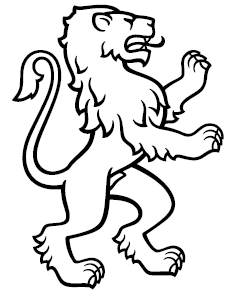 	 Handelsregisteramt Kanton Zürich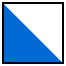 HandelsregisteranmeldungDiese Kollektivgesellschaft wandelt sich im Sinne von Art. 55 FusG in eine Kommanditgesellschaft um, wobei folgende Änderungen zur Eintragung im Handelsregister eingetragen werden:Eigene Büros:(Strasse, Hausnummer, Postleitzahl, Ortschaft)oder: c/o-Adresse(Vorname und Name oder Firma des Domizilhalters, Strasse, Hausnummer, Postleitzahl, Ortschaft)Unterschrift Domizilhalter: ……………………………………Eingetragener FamiliennameEingetragene/r Vorname/nFamilienname neuVorname/n neuHeimatort bzw. die ausländische StaatsangehörigkeitWohnort (politische Gemeinde) neuKommanditsumme neuLeistung der Kommanditsumme:□ bar          □ Sachwerte gemäss unterzeichneter Inventarliste mit 	Bewertung□ Ist als Gesellschafter/in ausgeschieden und führt keine Unterschrift mehr.□ Ist als Gesellschafter/in ausgeschieden und führt unten stehende Unterschrift1:□ Ist neu unbeschränkt haftender Gesellschafter/in mit unten stehender Unterschrift1:□ Ist neu Kommanditär/in mit unten stehender Unterschrift1:□ Führt keine Unterschrift mehr.□ Ist neu zeichnungsberechtigt mit unten stehender Unterschrift1:1Zeichnungsberechtigung (eines der folgenden Felder ankreuzen):□ Einzelunterschrift          □ Kollektivunterschrift zu zweien          □ Einzelprokura           □ Kollektivprokura zu zweien□ ohne Zeichnungsberechtigung□ Ist als Gesellschafter/in ausgeschieden und führt keine Unterschrift mehr.□ Ist als Gesellschafter/in ausgeschieden und führt unten stehende Unterschrift1:□ Ist neu unbeschränkt haftender Gesellschafter/in mit unten stehender Unterschrift1:□ Ist neu Kommanditär/in mit unten stehender Unterschrift1:□ Führt keine Unterschrift mehr.□ Ist neu zeichnungsberechtigt mit unten stehender Unterschrift1:1Zeichnungsberechtigung (eines der folgenden Felder ankreuzen):□ Einzelunterschrift          □ Kollektivunterschrift zu zweien          □ Einzelprokura           □ Kollektivprokura zu zweien□ ohne ZeichnungsberechtigungEingetragener FamiliennameEingetragene/r Vorname/nFamilienname neuVorname/n neuHeimatort bzw. die ausländische StaatsangehörigkeitWohnort (politische Gemeinde) neuKommanditsumme neuLeistung der Kommanditsumme:□ bar          □ Sachwerte gemäss unterzeichneter Inventarliste mit 	Bewertung□ Ist als Gesellschafter/in ausgeschieden und führt keine Unterschrift mehr.□ Ist als Gesellschafter/in ausgeschieden und führt unten stehende Unterschrift1:□ Ist neu unbeschränkt haftender Gesellschafter/in mit unten stehender Unterschrift1:□ Ist neu Kommanditär/in mit unten stehender Unterschrift1:□ Führt keine Unterschrift mehr.□ Ist neu zeichnungsberechtigt mit unten stehender Unterschrift1:1Zeichnungsberechtigung (eines der folgenden Felder ankreuzen):□ Einzelunterschrift          □ Kollektivunterschrift zu zweien          □ Einzelprokura           □ Kollektivprokura zu zweien□ ohne Zeichnungsberechtigung□ Ist als Gesellschafter/in ausgeschieden und führt keine Unterschrift mehr.□ Ist als Gesellschafter/in ausgeschieden und führt unten stehende Unterschrift1:□ Ist neu unbeschränkt haftender Gesellschafter/in mit unten stehender Unterschrift1:□ Ist neu Kommanditär/in mit unten stehender Unterschrift1:□ Führt keine Unterschrift mehr.□ Ist neu zeichnungsberechtigt mit unten stehender Unterschrift1:1Zeichnungsberechtigung (eines der folgenden Felder ankreuzen):□ Einzelunterschrift          □ Kollektivunterschrift zu zweien          □ Einzelprokura           □ Kollektivprokura zu zweien□ ohne ZeichnungsberechtigungEingetragener FamiliennameEingetragene/r Vorname/nFamilienname neuVorname/n neuHeimatort bzw. die ausländische Staatsangehörigkeit neuWohnort (politische Gemeinde) neuKommanditsumme neuLeistung der Kommanditsumme:□ bar          □ Sachwerte gemäss unterzeichneter Inventarliste mit 	Bewertung□ Ist als Gesellschafter/in ausgeschieden und führt keine Unterschrift mehr.□ Ist als Gesellschafter/in ausgeschieden und führt unten stehende Unterschrift1:□ Ist neu unbeschränkt haftender Gesellschafter/in mit unten stehender Unterschrift1:□ Ist neu Kommanditär/in mit unten stehender Unterschrift1:□ Führt keine Unterschrift mehr.□ Ist neu zeichnungsberechtigt mit unten stehender Unterschrift1:1Zeichnungsberechtigung (eines der folgenden Felder ankreuzen):□ Einzelunterschrift          □ Kollektivunterschrift zu zweien          □ Einzelprokura           □ Kollektivprokura zu zweien□ ohne Zeichnungsberechtigung□ Ist als Gesellschafter/in ausgeschieden und führt keine Unterschrift mehr.□ Ist als Gesellschafter/in ausgeschieden und führt unten stehende Unterschrift1:□ Ist neu unbeschränkt haftender Gesellschafter/in mit unten stehender Unterschrift1:□ Ist neu Kommanditär/in mit unten stehender Unterschrift1:□ Führt keine Unterschrift mehr.□ Ist neu zeichnungsberechtigt mit unten stehender Unterschrift1:1Zeichnungsberechtigung (eines der folgenden Felder ankreuzen):□ Einzelunterschrift          □ Kollektivunterschrift zu zweien          □ Einzelprokura           □ Kollektivprokura zu zweien□ ohne ZeichnungsberechtigungFamiliennameVorname/nHeimatort bzw. die ausländische StaatsangehörigkeitWohnort (politische Gemeinde)Gegebenenfalls KommanditsummeLeistung der Kommanditsumme:□ bar          □ Sachwerte gemäss unterzeichneter Inventarliste mit  BewertungGegebenenfalls KommanditsummeLeistung der Kommanditsumme:□ bar          □ Sachwerte gemäss unterzeichneter Inventarliste mit  Bewertung□ Ist neue/r unbeschränkt haftende/r Gesellschafter/in mit unten stehender Unterschrift1:□ Ist neue/r Kommanditär/in mit unten stehender Unterschrift1:□ Ist neue/r Zeichnungsberechtigte/r mit unten stehender Unterschrift1:1Zeichnungsberechtigung (eines der folgenden Felder ankreuzen):□ Einzelunterschrift          □ Kollektivunterschrift zu zweien          □ Einzelprokura           □ Kollektivprokura zu zweien□ ohne Zeichnungsberechtigung□ Ist neue/r unbeschränkt haftende/r Gesellschafter/in mit unten stehender Unterschrift1:□ Ist neue/r Kommanditär/in mit unten stehender Unterschrift1:□ Ist neue/r Zeichnungsberechtigte/r mit unten stehender Unterschrift1:1Zeichnungsberechtigung (eines der folgenden Felder ankreuzen):□ Einzelunterschrift          □ Kollektivunterschrift zu zweien          □ Einzelprokura           □ Kollektivprokura zu zweien□ ohne ZeichnungsberechtigungFamiliennameVorname/nHeimatort bzw. die ausländische StaatsangehörigkeitWohnort (politische Gemeinde)Gegebenenfalls KommanditsummeLeistung der Kommanditsumme:□ bar          □ Sachwerte gemäss unterzeichneter Inventarliste mit  BewertungGegebenenfalls KommanditsummeLeistung der Kommanditsumme:□ bar          □ Sachwerte gemäss unterzeichneter Inventarliste mit  Bewertung□ Ist neue/r unbeschränkt haftende/r Gesellschafter/in mit unten stehender Unterschrift1:□ Ist neue/r Kommanditär/in mit unten stehender Unterschrift1:□ Ist neue/r Zeichnungsberechtigte/r mit unten stehender Unterschrift1:1Zeichnungsberechtigung (eines der folgenden Felder ankreuzen):□ Einzelunterschrift          □ Kollektivunterschrift zu zweien          □ Einzelprokura           □ Kollektivprokura zu zweien□ ohne Zeichnungsberechtigung□ Ist neue/r unbeschränkt haftende/r Gesellschafter/in mit unten stehender Unterschrift1:□ Ist neue/r Kommanditär/in mit unten stehender Unterschrift1:□ Ist neue/r Zeichnungsberechtigte/r mit unten stehender Unterschrift1:1Zeichnungsberechtigung (eines der folgenden Felder ankreuzen):□ Einzelunterschrift          □ Kollektivunterschrift zu zweien          □ Einzelprokura           □ Kollektivprokura zu zweien□ ohne ZeichnungsberechtigungHandelsregisterauszüge nach Publikation im Schweizerischen Handelsamtsblatt (pro Exemplar CHF 50.-)Eintragungsbestätigungen vor Publikation im Schweizerischen Handelsamtsblatt (pro Exemplar CHF 80.-)Lieferadresse:Lieferadresse:Name:Unterschrift:………………………………………………………………………………………………………………………………………………………………………………………………………………………Name:Unterschrift:………………………………………………………………………………………………………………………………………………Vorstehende Unterschriften sind bei einem Notariat, bei einem Gemeindeammannamt oder beim Schalter des Handelsregisteramtes des Kantons Zürich beglaubigen zu lassen. In der Beglaubigung müssen folgende Angaben enthalten sein: Vor- und Familienname, allfällige akademische Titel, Heimatort oder ausländische Staatsangehörigkeit, Wohnsitz (politische Gemeinde). Für die Beglaubigung ist der Urkundsperson ein zivilstandsregisterlich anerkannter, gültiger Identitätsausweis (Pass Identitätskarte oder schweizerischer Ausländerausweis) vorzulegen; ein Führerausweis genügt nicht. Im Ausland vorgenommene Beglaubigungen sind mit einer Superlegalisation bzw. mit einer Apostille zu versehen.